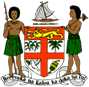 PERMANENT MISSION OF THE REPUBLIC OF FIJI TO THE UNITED NATIONSOFFICE AND OTHER INTERNATIONAL ORGANISATIONS AT GENEVA.Avenue de France 23, 1202 Geneva.Phone : +41 22 733 07 89Fax : +41227330739Email: mission@fijiprunog.chThank you Mr. President. Fiji welcomes the delegation of Cote d’Ivoire and thanks it for the presentation of its national report.Fiji commends Côte d’Ivoire on accepting 97% of its recommendations from the second cycle UPR and welcomes the right to a health environment enshrined in Article 27 of the Constitution. Côte d’Ivoire is a State of exceptional, yet depleting, biodiversity. Fiji notes that the effects of climate change such as rising temperatures, deforestation, flooding, and soil erosion have a direct impact on agricultural production, such as cocoa.  In this regard, Fiji makes two recommendations.Firstly, Fiji recommends that Cote d’Ivoire ensures that women, children, persons with disabilities, indigenous and marginalized communities are meaningfully engaged in the development of legislation, policies and programs on climate change and disaster risk reduction at local, national, regional and international levels.Secondly, Fiji recommends that Côte d’Ivoire ensures that its existing institutional frameworks are reinforced by integrating climate change into planning and budgeting at the national, regional and local levels. We wish Côte d’Ivoire every success with its review. Thank you Mr. President.